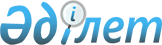 2022-2024 жылдарға арналған Аққұдық ауылының бюджетін бекіту туралы
					
			Мерзімі біткен
			
			
		
					Ақтөбе облысы Хромтау аудандық мәслихатының 2021 жылғы 30 желтоқсандағы № 163 шешімі. Мерзімі өткендіктен қолданыс тоқтатылды
      Қазақстан Республикасының Бюджет Кодексінің 9-1 бабының 2 тармағына және "Қазақстан Республикасындағы жергілікті мемлекеттік басқару және өзін-өзі басқару туралы" Заңының 6 бабына сәйкес, Хромтау аудандық мәслихаты ШЕШТІ:
      1. 2022-2024 жылдарға арналған Аққұдық ауылының бюджеті тиісінше 1, 2 және 3 қосымшаларға сәйкес, оның ішінде, 2022 жылға мынадай көлемде бекітілсін:
      1) кірістер – 62 984 мың теңге, оның ішінде:
      салықтық түсімдер – 695 мың теңге;
      салықтық емес түсімдер – 0 теңге;
      негізгі капиталды сатудан түсетін түсімдер – 0 теңге;
      трансферттер түсімі – 62 289 мың теңге;
      2) шығындар – 62 984 мың теңге;
      3) таза бюджеттік кредиттеу – 0 теңге, оның ішінде:
      бюджеттік кредиттер – 0 теңге;
      бюджеттік кредиттерді өтеу – 0 теңге;
      4) қаржы активтерiмен жасалатын операциялар бойынша сальдо – 0 теңге, оның ішінде:
      қаржы активтерiн сатып алу – 0 теңге;
      мемлекеттің қаржы активтерін сатудан түсетін түсімдер – 0 теңге;
      5) бюджет тапшылығы (профициті) – 0 теңге;
      6) бюджет тапшылығын қаржыландыру (профицитін пайдалану) – 0 теңге, оның ішінде:
      қарыздар түсімі – 0 теңге;
      қарыздарды өтеу – 0 теңге;
      бюджет қаражатының пайдаланылатын қалдықтары – 0 теңге.
      Ескерту. 1 тармақ жаңа редакцияда - Ақтөбе облысы Хромтау аудандық мәслихатының 17.11.2022 № 282 шешімімен (01.01.2022 бастап қолданысқа енгізіледі).


      2. Ауыл бюджетінің кірісіне мыналар есептелетін болып ескерілсін:
      Салықтық түсімдер:
      жеке табыс салығы;
      жеке тұлғалардың мүлкіне салынатын салық;
      жер салығы;
      көлік құралдары салығы;
      сыртқы (көрнекі) жарнаманы орналастырғаны үшін төлемақы.
      Салықтық емес түсімдер:
      әкім салатын айыппұлдар;
      жеке және заңды тұлғалардың ерікті түрдегі алымдары;
      коммуналдық меншігінен түсетін кірістер;
      мемлекеттік мүлікті сатудан түсетін түсімдер;
      аудандық бюджеттен берілетін трансферттер.
      басқа да салықтық емес түсімдер.
      3. 2022 жылдың 1 қаңтарынан бастап:
      1) жалақының ең төменгі мөлшері 60 000 теңге;
      2) жәрдемақыларды және өзге де әлеуметтiк төлемдердi есептеу, сондай-ақ Қазақстан Республикасының заңнамасына сәйкес айыппұл санкцияларын, салықтарды және басқа да төлемдердi қолдану үшiн айлық есептiк көрсеткiш 3 063 теңге;
      3) базалық әлеуметтік төлемдердің мөлшерлерін есептеу үшін ең төмен күнкөріс деңгейінің шамасы 36 018 теңге болып белгіленгені ескерілсін және басшылыққа алынсын;
      2022 жылғы 1 сәуірден бастап:
      1) жәрдемақыларды және өзге де әлеуметтiк төлемдердi есептеу үшiн айлық есептiк көрсеткiш – 3 180 теңге;
      2) базалық әлеуметтiк төлемдердiң мөлшерлерiн есептеу үшiн ең төмен күнкөрiс деңгейiнiң шамасы – 37 389 теңге болып белгiленсiн.
      Ескерту. 3 тармаққа өзгерістер енгізілді - Ақтөбе облысы Хромтау аудандық мәслихатының 15.06.2022 № 228 шешімімен (01.01.2022 бастап қолданысқа енгізіледі).


      4. 2022 жылға арналған Аққұдық ауылының бюджетіне аудандық бюджеттен 18 209 мың тенге соммасында субвенция көлемі ескерілсін.
      5. 2022 жылға арналған Аққұдық ауылының бюджетіне аудандық бюджеттен ағымдағы нысаналы трансферттер түсімі ескерілсін:
      Аққұдық ауылындағы көшелерді жарықтандыру 595 мың теңге.
      Аталған ағымдағы нысаналы трансферттердің сомаларын бөлу Аққұдық ауылы әкімінің шешімі негізінде жүзеге асырылады.
      6. Осы шешім 2022 жылғы 1 қаңтардан бастап қолданысқа енгізіледі. 2022 жылға арналған Аққұдық ауылының бюджеті
      Ескерту. 1 қосымша жаңа редакцияда - Ақтөбе облысы Хромтау аудандық мәслихатының 17.11.2022 № 282 шешімімен (01.01.2022 бастап қолданысқа енгізіледі). 2023 жылға арналған Аққұдық ауылының бюджеті 2024 жылға арналған Аққұдық ауылының бюджеті
					© 2012. Қазақстан Республикасы Әділет министрлігінің «Қазақстан Республикасының Заңнама және құқықтық ақпарат институты» ШЖҚ РМК
				
      Аудандық мәслихаттың ьхатшысы 

Д. Х. Мулдашев
Хромтау аудандық мәслихатының 2021 жылғы 30 желтоқсандағы № 163 шешіміне 1 қосымша
Санаты
Санаты
Санаты
Санаты
Сомасы (мың теңге)
Сыныбы
Сыныбы
Сыныбы
Сомасы (мың теңге)
Кіші сыныбы
Кіші сыныбы
Сомасы (мың теңге)
Атауы
Сомасы (мың теңге)
1
2
3
4
5
I. Кірістер
62 984
1
Салықтық түсiмдер
695
01
Табыс салығы
35
2
Жеке табыс салығы
35
04
Меншікке салынатын салықтар
660
1
Мүлікке салынатын салықтар
40
3
Жер салығы
30
4
Көлік құралдарына салынатын салық
590
4
Трансферттердің түсімдері
62 289
02
Мемлекеттiк басқарудың жоғары тұрған органдарынан түсетін трансферттер
62 289
3
Аудандық (облыстық маңызы бар қаланың ) бюджетінен түсетін трансферттер
62 289
Функционалдық топ
Функционалдық топ
Функционалдық топ
Функционалдық топ
Функционалдық топ
Сомасы (мың теңге)
Кіші функция
Кіші функция
Кіші функция
Кіші функция
Сомасы (мың теңге)
Бюджеттік бағдарламалардың әкімшісі
Бюджеттік бағдарламалардың әкімшісі
Бюджеттік бағдарламалардың әкімшісі
Сомасы (мың теңге)
Бағдарлама
Бағдарлама
Сомасы (мың теңге)
Атауы
Сомасы (мың теңге)
1
2
3
4
5
6
II. Шығындар
62 984
01
Жалпы сипаттағы мемлекеттiк қызметтер
21 958
1
Мемлекеттiк басқарудың жалпы функцияларын орындайтын өкiлдi, атқарушы және басқа органдар
21 958
124
Аудандық маңызы бар қала, ауыл, кент, ауылдық округ әкімінің аппараты
21 958
001
Аудандық маңызы бар қала, ауыл, кент, ауылдық округ әкімінің қызметін қамтамасыз ету жөніндегі қызметтер
21 958
07
Тұрғын ұй –коммуналдық шаруашылық
41 026
3
Елді-мекендерді көркейту
41 026
124
Аудандық маңызы бар қала,ауыл,кент,ауылдық округ әкімінің аппараты
41 026
008
Елді мекендердегі көшелерді жарықтандыру
1 342
009
Елді мекендердің санитариясын қамтамасыз ету
500
011
Елді мекендерді абаттандыру мен көгалдандыру
39 184Хромтау аудандық мәслихатының 2021 жылғы 30 желтоқсандағы № 163 шешіміне 2 қосымша
Санаты
Санаты
Санаты
Санаты
Сомасы (мың теңге)
Сыныбы
Сыныбы
Сыныбы
Сомасы (мың теңге)
Кіші сыныбы
Кіші сыныбы
Сомасы (мың теңге)
Атауы
Сомасы (мың теңге)
1
2
3
4
5
I. Кірістер
20 227
1
Салықтық түсiмдер
743
01
Табыс салығы
37
2
Жеке табыс салығы
37
04
Меншікке салынатын салықтар
706
1
Мүлікке салынатын салықтар
43
3
Жер салығы
32
4
Көлік құралдарына салынатын салық
631
4
Трансферттердің түсімдері
19 484
02
Мемлекеттiк басқарудың жоғары тұрған органдарынан түсетін трансферттер
19 484
3
Аудандық (облыстық маңызы бар қаланың ) бюджетінен трансферттер
19 484
Функционалдық топ
Функционалдық топ
Функционалдық топ
Функционалдық топ
Функционалдық топ
Сомасы (мың теңге)
Кіші функция
Кіші функция
Кіші функция
Кіші функция
Сомасы (мың теңге)
Бюджеттік бағдарламалардың әкімшісі
Бюджеттік бағдарламалардың әкімшісі
Бюджеттік бағдарламалардың әкімшісі
Сомасы (мың теңге)
Бағдарлама
Бағдарлама
Сомасы (мың теңге)
Атауы
Сомасы (мың теңге)
1
2
3
4
5
6
ІІ. Шығындар
20 227
01
Жалпы сипаттағы мемлекеттiк қызметтер
19 594
1
Мемлекеттiк басқарудың жалпы функцияларын орындайтын өкiлдi, атқарушы және басқа органдар
19 594
124
Аудандық маңызы бар қала, ауыл, кент, ауылдық округ әкімінің аппараты
19 594
001
Аудандық маңызы бар қала, ауыл, кент, ауылдық округ әкімінің қызметін қамтамасыз ету жөніндегі қызметтер
19 594
07
Тұрғын ұй –коммуналдық шаруашылық
633
3
Елді-мекендерді көркейту
633
124
Аудандық маңызы бар қала,ауыл,кент,ауылдық округ әкімінің аппараты
633
008
Елді мекендердегі көшелерді жарықтандыру
633Хромтау аудандық мәслихатының 2021 жылғы 30 желтоқсандағы № 163 шешіміне 3 қосымша
Санаты
Санаты
Санаты
Санаты
Сомасы (мың теңге)
Сыныбы
Сыныбы
Сыныбы
Сомасы (мың теңге)
Кіші сыныбы
Кіші сыныбы
Сомасы (мың теңге)
Атауы
Сомасы (мың теңге)
1
2
3
4
5
I. Кірістер
21 642
1
Салықтық түсiмдер
795
01
Табыс салығы
40
2
Жеке табыс салығы
40
04
Меншікке салынатын салықтар
755
1
Мүлікке салынатын салықтар
46
3
Жер салығы
34
4
Көлік құралдарына салынатын салық
675
4
Трансферттердің түсімдері
20 847
02
Мемлекеттiк басқарудың жоғары тұрған органдарынан түсетін трансферттер
20 847
3
Аудандық (облыстық маңызы бар қаланың ) бюджетінен трансферттер
20 847
Функционалдық топ
Функционалдық топ
Функционалдық топ
Функционалдық топ
Функционалдық топ
Сомасы (мың теңге)
Кіші функция
Кіші функция
Кіші функция
Кіші функция
Сомасы (мың теңге)
Бюджеттік бағдарламалардың әкімшісі
Бюджеттік бағдарламалардың әкімшісі
Бюджеттік бағдарламалардың әкімшісі
Сомасы (мың теңге)
Бағдарлама
Бағдарлама
Сомасы (мың теңге)
Атауы
Сомасы (мың теңге)
1
2
3
4
5
6
ІІ. Шығындар
21 642
01
Жалпы сипаттағы мемлекеттiк қызметтер
20 965
1
Мемлекеттiк басқарудың жалпы функцияларын орындайтын өкiлдi, атқарушы және басқа органдар
20 965
124
Аудандық маңызы бар қала, ауыл, кент, ауылдық округ әкімінің аппараты
20 965
001
Аудандық маңызы бар қала, ауыл, кент, ауылдық округ әкімінің қызметін қамтамасыз ету жөніндегі қызметтер
20 965
07
Тұрғын ұй –коммуналдық шаруашылық
677
3
Елді-мекендерді көркейту
677
124
Аудандық маңызы бар қала,ауыл,кент,ауылдық округ әкімінің аппараты
677
008
Елді мекендердегі көшелерді жарықтандыру
677